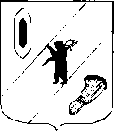 АДМИНИСТРАЦИЯ  ГАВРИЛОВ-ЯМСКОГОМУНИЦИПАЛЬНОГО  РАЙОНАПОСТАНОВЛЕНИЕ                                                                                                29.12.2014         № 1958Об утверждении показателей размера вреда, причиняемого транспортными средствами, осуществляющими  перевозки тяжеловесных грузов при движении таких транспортных средств по автомобильным  дорогам общего пользования местного значения Гаврилов-Ямского муниципального районаВ соответствии с Федеральным законом от 08.11.2007 № 257-ФЗ "Об автомобильных дорогах и о дорожной деятельности в Российской Федерации и о внесении изменений в отдельные законодательные акты Российской Федерации", Постановлением Правительства Российской Федерации от 16.11.2009 № 934 "О возмещении вреда, причиняемого транспортными средствами, осуществляющими перевозки тяжеловесных грузов по автомобильным дорогам Российской Федерации", руководствуясь ст.31 Устава муниципального района,АДМИНИСТРАЦИЯ МУНИЦИПАЛЬНОГО РАЙОНА ПОСТАНОВЛЯЕТ:1.Утвердить показатели размера вреда, причиняемого транспортными средствами, осуществляющими перевозки тяжеловесных грузов при движении таких транспортных средств по автомобильным дорогам общего пользования местного значения Гаврилов-Ямского муниципального района, согласно Приложению.2.Владельцы транспортных средств вносят в доход бюджета Администрации Гаврилов-Ямского муниципального района плату в счет возмещения вреда, наносимого транспортными средствами физических и юридических лиц, осуществляющих перевозки тяжеловесных грузов, дорожным одеждам дорог общего пользования местного значения Гаврилов-Ямского муниципального района.3.Контроль за исполнением постановления возложить на  заместителя Главы  Администрации  Гаврилов-Ямского  муниципального района Таганова  В.Н.4.Постановление вступает в силу с момента официального опубликования.Глава Гаврилов-Ямскогомуниципального района                                                         В.И.СеребряковПриложение к постановлениюАдминистрации Гаврилов-Ямскогомуниципального районаот 29.12.2014 № 1958       ПОКАЗАТЕЛИ РАЗМЕРА ВРЕДА, ПРИЧИНЯЕМОГО ТРАНСПОРТНЫМИ СРЕДСТВАМИ, ОСУЩЕСТВЛЯЮЩИМИ ПЕРЕВОЗКИ ТЯЖЕЛОВЕСНЫХ ГРУЗОВ, ПРИ ДВИЖЕНИИ ТАКИХ ТРАНСПОРТНЫХ СРЕДСТВ ПО АВТОМОБИЛЬНЫМ ДОРОГАМ ОБЩЕГО ПОЛЬЗОВАНИЯ МЕСТНОГО ЗНАЧЕНИЯ ГАВРИЛОВ-ЯМСКОГО МУНИЦИПАЛЬНОГО РАЙОНАТаблица 1 Размер вреда при превышении значения предельно допустимой массы транспортного средства <*> Расчет размера вреда осуществляется с применением метода математической экстраполяции значений размера вреда при превышении значений предельно допустимых осевых нагрузок на каждую ось транспортного средства.Таблица 2 Размер вреда при превышении значений предельно допустимых осевых нагрузок на каждую ось транспортного средства <*> Расчет размера вреда осуществляется с применением метода математической экстраполяции значений размера вреда при превышении значений предельно допустимых осевых нагрузок на каждую ось транспортного средства. Превышение предельно допустимой массы транспортного средства (тонн)Размер вреда (рублей на 100 км)До 5240Свыше 5 до 7285Свыше 7 до 10395Свыше 10 до 15550Свыше 15 до 20760Свыше 20 до 251035Свыше 25 до 301365Свыше 30 до 351730Свыше 35 до 402155Свыше 40 до 452670Свыше 45 до 503255Свыше 50по отдельному расчетуПревышение предельно допустимых осевых нагрузок на ось транспортного средства (процентов) Размер вреда (рублей на 100 км) Размер вреда в период временных ограничений в связи с неблагоприятными природно-климатическими условиями (рублей на 100 км) До 10 925 5260 Свыше 10 до 20 1120 7710 Свыше 20 до 30 2000 10960 Свыше 30 до 40 3125 15190 Свыше 40 до 50 4105 21260 Свыше 50 до 60 5215 27330 Свыше 60 по отдельному расчету <*> по отдельному расчету <*> 